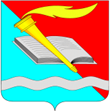 АДМИНИСТРАЦИЯ ФУРМАНОВСКОГО МУНИЦИПАЛЬНОГО РАЙОНА ПОСТАНОВЛЕНИЕот   23.09. 2022		                                                                                          №   949  г. ФурмановО порядке разработки, корректировки, осуществления мониторинга и контроля реализации  среднесрочного прогноза социально-экономического развития Фурмановского муниципального района и среднесрочного прогноза социально-экономического развития Фурмановского городского поселения Фурмановского муниципального района Ивановской области на очередной финансовый год и плановый периодВ соответствии с Бюджетным кодексом Российской Федерации, Федеральными законами от 28.06.2014 N 172-ФЗ «О стратегическом планировании в Российской Федерации», от 06.10.2003 N 131-ФЗ «Об общих принципах организации местного самоуправления в Российской Федерации», руководствуясь Уставом Фурмановского муниципального района, администрация Фурмановского муниципального района  п о с т а н о в л я е т :1. Утвердить порядок разработки, корректировки, осуществления мониторинга и контроля реализации среднесрочного прогноза социально-экономического развития Фурмановского муниципального района и среднесрочного прогноза социально-экономического развития Фурмановского городского поселения Фурмановского муниципального района  Ивановской области на очередной финансовый год и плановый период (далее - Порядок) (прилагается).2. Считать утратившим силу постановление администрации Фурмановского муниципального района от 28.11.2012 № 1030 «Об утверждении Порядка разработки прогноза социально-экономического развития Фурмановского муниципального района на очередной финансовый год и плановый период».3. Определить уполномоченным органом по разработке среднесрочного прогноза социально-экономического развития Фурмановского муниципального района и среднесрочного прогноза социально-экономического развития Фурмановского городского поселения Фурмановского муниципального района Ивановской области на очередной финансовый год и плановый период отдел экономического развития и торговли администрации Фурмановского муниципального района.4. Настоящее постановление вступает в силу со дня его официального опубликования.5. Опубликовать настоящее постановление в сборнике «Вестник администрации Фурмановского муниципального района и Совета Фурмановского муниципального района»  и разместить на официальном сайте администрации  Фурмановского муниципального района в информационно-телекоммуникационной сети «Интернет».6. Контроль за исполнением постановления возложить на первого заместителя главы администрации Фурмановского муниципального района     В. Е. БеловаГлава Фурмановского муниципального района                                                           П.Н. КолесниковЮ.В. Устинова79010391382Приложение к постановлению администрацииФурмановского муниципального районаот  23.09. 2022 № 949ПОРЯДОКразработки, корректировки, осуществления мониторинга и контроля реализации среднесрочного прогноза социально-экономического развития Фурмановского муниципального района и среднесрочного прогноза социально-экономического развитияФурмановского городского поселения Ивановской области на очередной финансовый год и плановый период1. Общие положения1.1. Настоящий Порядок определяет правила разработки, корректировки, осуществления мониторинга и контроля реализации среднесрочного прогноза социально-экономического развития Фурмановского муниципального района и среднесрочного прогноза социально-экономического развития Фурмановского городского поселения Фурмановского муниципального района на очередной финансовый год и плановый период (далее - Прогнозы), взаимодействие участников указанных процессов.1.2. Прогнозы относятся к документам стратегического планирования.1.3. В настоящем Порядке применяются следующие понятия и термины:- "текущий год" - год, в котором осуществляется составление и рассмотрение Прогноза в соответствии с настоящим Порядком;- "отчетный год" - год, предшествующий текущему году;- "очередной год" - год, следующий за текущим годом;- "плановый период" - два года, следующие за очередным годом.1.4. Прогнозы ежегодно разрабатываются путем уточнения параметров планового периода и добавления параметров второго года планового периода. В пояснительных записках к Прогнозам приводятся обоснования параметров, в том числе их сопоставление с ранее утвержденными параметрами, с указанием причин и факторов прогнозируемых изменений.1.5. Прогнозы разрабатываются на 3 года, ежегодно проводится их корректировка, мониторинг и контроль реализации, используются при разработке проекта бюджета Фурмановского муниципального района и проекта бюджета Фурмановского городского поселения Фурмановского муниципального района на очередной финансовый год и плановый период.1.6. Глава Фурмановского муниципального района рассматривает и одобряет Прогнозы в сроки, предусмотренные нормативным правовым актом администрации Фурмановского муниципального района, устанавливающим порядок составления проектов бюджета Фурмановского муниципального района и бюджета Фурмановского городского поселения Фурмановского муниципального района на очередной финансовый год и плановый период.1.7. Изменение Прогнозов в ходе составления или рассмотрения проекта бюджета Фурмановского муниципального района и проекта бюджета Фурмановского городского поселения Фурмановского муниципального района на очередной финансовый год и плановый период влечет за собой изменение основных характеристик проектов бюджетов соответственно.2. Разработка и корректировка прогнозов2.1. При формировании Прогнозов учитываются сценарные условия социально-экономического развития Российской Федерации, методические рекомендации по формированию отдельных показателей и разделов Прогноза, индексы потребительских цен и индексы-дефляторы цен по видам экономической деятельности.2.2. Разработка Прогнозов осуществляется в одном варианте, рекомендуемом Правительством Российской Федерации для составления бюджета, в сроки, установленные нормативным правовым актом администрации Фурмановского муниципального района об утверждении порядка составления проектов районного бюджета и бюджета Фурмановского городского поселения Фурмановского муниципального района на очередной финансовый год и плановый период.2.3. Среднесрочные Прогнозы ежегодно разрабатываются путем уточнения параметров планового периода и добавления параметров второго года планового периода.2.4. В пояснительных записках к среднесрочным Прогнозам приводятся обоснования параметров, в том числе их сопоставление с ранее утвержденными параметрами с указанием причин и факторов прогнозируемых изменений.2.5. Среднесрочные Прогнозы разрабатываются в два этапа:-     предварительный по Фурмановскому муниципальному району;- уточненные по Фурмановскому муниципальному району и Фурмановскому городскому поселению Фурмановского муниципального района. 2.6. Уточненные варианты среднесрочных Прогнозов разрабатываются в сроки, предусмотренные нормативным правовым актом администрации Фурмановского муниципального района, устанавливающим порядок составления проектов районного бюджета и бюджета Фурмановского городского поселения Фурмановского муниципального района на очередной финансовый год и плановый период.2.7. Отдел экономического развития и торговли (далее - ОЭРиТ) разрабатывает и представляет на одобрение Главе Фурмановского муниципального района Прогнозы на очередной финансовый год и плановый период.2.8. Одобренные Главой Фурмановского муниципального района Прогнозы на очередной финансовый год и плановый период направляются одновременно с проектами решений районного бюджета и бюджета Фурмановского городского поселения на очередной финансовый год и плановый период в Совет Фурмановского муниципального района и Совет Фурмановского городского поселения соответственно.2.9. Корректировка Прогнозов осуществляется путем пересмотра (уточнения) показателей предварительного варианта среднесрочного Прогноза на основе отчетных показателей социально-экономического развития Фурмановского муниципального района и Фурмановского городского поселения Фурмановского муниципального района текущего года, с учетом прогнозных тенденций развития Фурмановского муниципального района, индексов потребительских цен и индексов-дефляторов цен по видам экономической деятельности.2.10. Основной целью корректировки показателей предварительного Прогноза  является формирование достоверной информации для формирования проектов решений районного бюджета и бюджета Фурмановского городского поселения на очередной финансовый год и плановый период.2.11. Корректировка среднесрочных Прогнозов проводится:- по отдельным показателям, необходимым для разработки проектов решений районного бюджета и бюджета Фурмановского городского поселения на очередной финансовый год и плановый период, в сроки, предусмотренные нормативным правовым актом администрации Фурмановского муниципального района, устанавливающим порядок составления проектов районного бюджета и бюджета Фурмановского городского поселения на очередной финансовый год и плановый период;- по остальным показателям - в сроки, установленные Департаментом экономического развития и торговли Ивановской области.3. Полномочия администрации Фурмановского муниципального районаи других участников разработки прогнозов3.1. При разработке среднесрочных Прогнозов ОЭРиТ запрашивает:а) у структурных подразделений администрации Фурмановского муниципального района - информацию по разделам и показателям, относящимся к их компетенции, с пояснительными записками на основе анализа сложившейся ситуации и тенденций развития курируемых отраслей экономики и социальной сферы;б) у территориального органа Федеральной службы государственной статистики по Ивановской области - статистическую информацию по показателям и в сроки согласно заключаемому ежегодно муниципальному контракту на информационное обслуживание;в) у руководителей предприятий и организаций всех форм собственности, индивидуальных предпринимателей - необходимую информацию;г) у государственного учреждения – Отделения Пенсионного фонда Российской Федерации по Ивановской области - информацию по показателям;д) у территориального управления социальной защиты населения по Фурмановскому муниципальному району - необходимую информацию;е) у областного государственного казенного учреждения "Фурмановский центр занятости населения" - информацию по показателям.3.2. Глава Фурмановского муниципального района:- утверждает постановлением администрации Фурмановского муниципального района разработанные Прогнозы на очередной финансовый год и плановый период;- Прогнозы на очередной финансовый год и плановый период одновременно с принятием решения о внесении проектов районного бюджета и бюджета Фурмановского городского поселения на очередной финансовый год и плановый период  направляет в Совет Фурмановского муниципального района и Совет Фурмановского городского поселения соответственно, в сроки, предусмотренные нормативным правовым актом администрации Фурмановского муниципального района, устанавливающим порядок составления проектов районного бюджета и бюджета Фурмановского городского поселения на очередной финансовый год и плановый период.4. Мониторинг и контроль реализации среднесрочного прогнозаОЭРиТ:4.1. Осуществляет мониторинг реализации среднесрочных Прогнозов путем сопоставления фактических значений показателей социально-экономического развития Фурмановского муниципального района и Фурмановского городского поселения с прогнозными значениями показателей и анализирует причины их отклонения.4.2. Осуществляет подготовку предварительных итогов социально-экономического развития Фурмановского муниципального района и Фурмановского городского поселения за истекший период текущего года и ожидаемых итогов социально-экономического развития Фурмановского муниципального района и Фурмановского городского поселения в текущем году в сроки, определенные нормативным правовым актом администрации Фурмановского муниципального района, устанавливающим порядок составления проектов районного бюджета и бюджета Фурмановского городского поселения на очередной финансовый год и плановый период.4.3. Осуществляет ежегодный контроль реализации среднесрочных Прогнозов на основе обобщения информации и оценки достижения показателей социально-экономического развития муниципального образования Фурмановского муниципального района и Фурмановского городского поселения в рамках проводимой работы по разработке среднесрочных Прогнозов и отражает полученные результаты в пояснительных записках.